ПОЯСНИТЕЛЬНАЯ ЗАПИСКА	Педагог был и остается главным субъектом, призванным решать задачи развития образования, а значит, его профессионализм выступает гарантом качества образовательной деятельности. Аттестация педагогических кадров - очень важная процедура, с помощью которой обеспечивается формирование высокопрофессионального кадрового состава учреждения, что влечет за собой повышение качества образования. Как помочь педагогу подготовиться к этой важной, трудоемкой и ответственной процедуре? Какая система мероприятий будет наиболее эффективной? Основные идеи проекта:сохранение контингента педагогических кадров центра творчества и обеспечение преемственности в профессиональном росте от начинающего педагога, молодого специалиста к мотивированному педагогу, а затем к опытному педагогу-мастеру;повышение престижа педагога дополнительного образования, профессиональной компетенции педагога;культура педагогического труда, осознание педагогом своей ответственности и социальной миссии, интегрированность в профессиональное сообщество;методическая работа как неотъемлемый компонент культуры педагогического труда;самообразование как условие и средство реализации педагогом смысла своего профессионального развития, а также процесс выявления и использования своего личного потенциала, способ познавательной самореализации личности через самопознание и сомоорганизацию;педагогическое мастерство как высший уровень педагогической деятельности, проявляющейся в творчестве педагога, в постоянном совершенствовании искусства обучения, воспитания и развития учащихся.	Цель проекта – формирование мотивирующей среды для развития кадрового потенциала и содействия педагогическому творчеству.Задачи:выявление реального уровня компетентности педагогического работника;реализация личностно ориентированных моделей оценки, расширение мотивационной сферы деятельности;развитие системы проектирования личностных достижений педагогов;формирование у аттестуемого внутренней готовности к осознанному и самостоятельному построению, корректировке и реализации перспектив своего развития (профессионального, личностного);самостоятельное нахождение личностно значимых смыслов в конкретной профессиональной деятельности;обновление о развитие многоуровневой системы непрерывного образования педагогов;совершенствование сферы самообразовательной деятельности педагогов;систематизация имеющегося опыта педагогов центра творчества;поиск актуального опыта, создание образцов опыта, продвижение опыта.	Сроки реализации:  _____________________Участники проекта: педагоги дополнительного образования, методисты, заведующие отделами, педагоги-организаторы.	Проект состоит из 2 подпроектов (приложение 1-2): «Аттестация» (алгоритм работы аттестационной комиссии центра творчества);«Партнерство» (модель работы с педагогами в межаттестационный период и во время прохождения аттестации) включает 3 спецкурса:Учебное занятие;Образовательная программа и учебно-методический комплекс; Аттестация педагога.Подпроекты взаимособусловлены и связаны единой тактической целью проекта, единым комплексным объектом – профессионально-кадровым потенциалом центра творчества.Каждый из продпроектов имеет свою конкретную цель, задачи, предмет и комплекс практических мероприятий по реализации.Подпроект «Аттестация» направлен на совершенствование кадровой политики центра творчества и формирование мотивирующей модели управления развитием учреждения. Его практическая реализация осуществляется по следующим направлениям:развитие коллегиального управления;обеспечение кадровыми ресурсами и поиск механизмов управления;оптимизация системы аттестации в учреждении;совершенствование системы морального и материального стимулирования.Предмет подпроекта «Партнерство» - система непрерывного образования педагогов, опыт педагогов и их методическая работа. Реализация подпроекта осуществляется по следующим направлениям:обновление и развитие многоуровневой системы непрерывного образования педагогов;совершенствование сферы самообразовательной деятельности педагогов;систематизация имеющегося опыта педагогов центра творчества;поиск актуального опыта, создание образцов опыта, продвижение опыта.Ожидаемые результатыоптимизация системы аттестации, обусловленная требованиями нового нормативного документа «Инструкции о порядке проведения аттестации педагогических работников системы образования»;рост активности педагогов и, соответственно, увеличение охвата педагогов организованным повышением квалификации, повышение категориального ценза учреждения;актуализация сферы самообразовательной деятельности педагогов;активное использование современных интерактивных форм обучения, интегрирующих научных компонент и практический опыт, технологий самодиагностики собственного профессионального уровня;приращение инновационного потенциала в организации межаттестационного периода;перспективы профессионального роста педагогов.Условия реализации программыОдин из актуальных вопросов организации работы по аттестации является его кадровое обеспечение. Методическое обеспечение проектаПроцедура аттестации многогранна и сложна. Одним из лучших способов ее изучения с научной точки зрения является моделирование. Идея моделирования заключается в создании достоверного, наглядного и простого для понимания описания процесса аттестации. Представленная модель методического сопровождения аттестуемого устраняет несогласованность действий различных субъектов аттестации, гарантирует осознанность включения аттестующегося педагога в экспертизу, объективность аттестационных решений о присвоении квалификационной категории. Модель предполагают использование таких методов работы, которые позволяют органично соединять исследование, обучение и практическое решение. Данную модель можно использовать как систему сопровождения педагога в период всей его профессиональной деятельности.Работа по реализации модели проекта осуществляется пошагово.Первый шаг - выработка общей позиции в вопросах подготовки педагогов к аттестации. На этом этапе аттестация рассматривается как система, обеспечивающая развитие и психологическую поддержку личности педагога. Это длительный процесс совершенствования профессионального мастерства и психологической компетентности личности. Второй шаг — определение принципа повседневного взаимодействия (распределение функций, полномочий и ответственности) на межаттестационный период. Третий шаг — построение определенной модели методического сопровождения аттестуемого, где акцент в проведении аттестации смещен на межаттестационный период.Для системного подхода по достижению перспективных задач аттестации разработаны три взаимосвязанные и взаимопредполагающие друг друга модели. 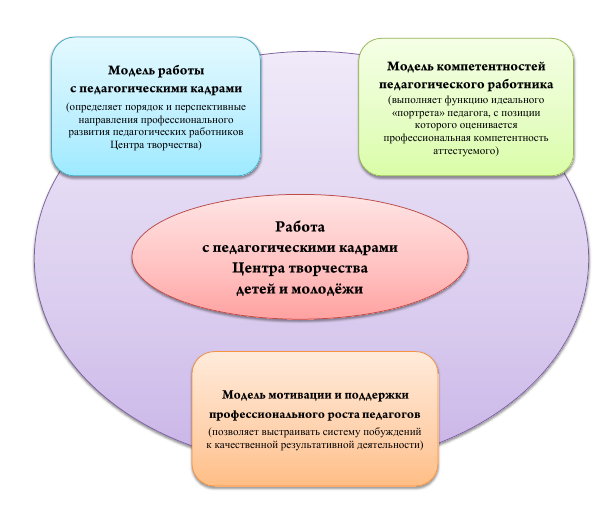 Представленные модели позволяют рассмотреть проведение аттестации педагогических работников комплексно, охватить процедуру в целом, сконцентрироваться на ключевых моментах, связанных, в первую очередь, с повышением профессиональной компетентности и мастерства педагогов, обнаружить «узкие места», противоречия, которые обычно не обнаруживаются либо выглядят менее существенными, чем есть на самом деле. 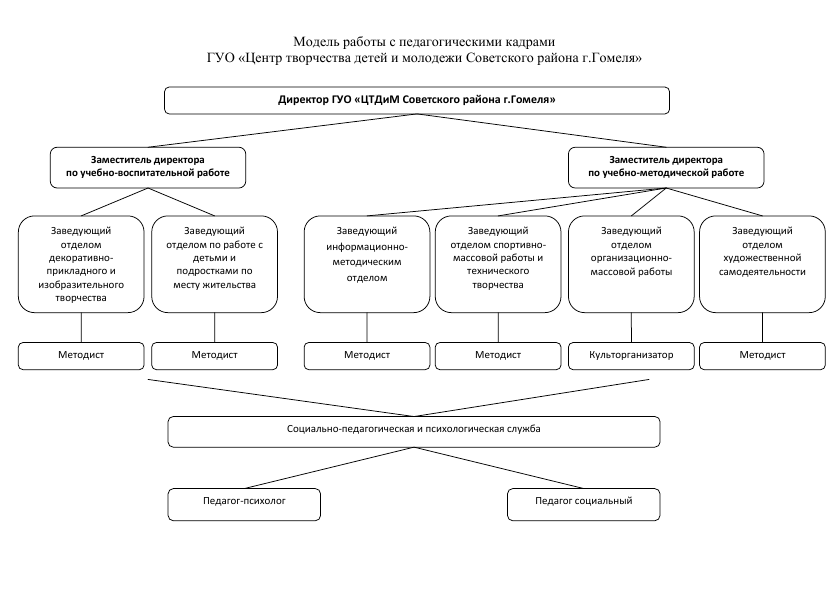 Использование в практической деятельности данных моделей позволит администрации Центра творчества наглядно представить процесс аттестации и объяснить его специфику педагогическому коллективу; организовать службу мотивации и поддержки профессионального роста педагогов; методической службе спланировать процесс сопровождения аттестации; аттестуемым педагогическим работникам оценить свой профессиональный потенциал и составить программу педагогического роста и совершенствования. В целом, использование разработанных моделей не только обеспечит эффективность процесса аттестации, но и значительно облегчит его планирование, организацию и проведение. Такой подход позволяет избежать многих проблем в организации педагогического процесса, повысить качество образования и мастерство наших педагогов.ЛИТЕРАТУРААвдеева, Е.В. Учебно-методический комплекс как средство повышения качества дополнительного образования детей / Е.В. Авдеева // Методист. – 2007. – № 2.Банщикова, Т.Н., Ветров Ю.П., Клушина Н.П. Профессиональная деятельность психолога в работе с педагогическим коллективом / Т.Н.Банщикова, Ю.П. Ветров, Н.П. Клушина. - М.: Книголюб, 2004.Борисов, В.Н., Ковалев, О.Г. и др. Психологическая подготовка к педагогической деятельности / В.Н.Борисов, О.Г.Ковалев. - М.: Книголюб, 2002.Буйлова, Л.Н. Методические рекомендации по разработке дополнительной образовательной программы / Л.Н. Буйлова // Бюллетень. – 2001. – № 2.Дуганова, Л.П. Профессиональное совершенствование педагога в процессе создания образовательной программы / Л.П. Дуганова // Методист. – 2005. – № 4.Зверева, В.И. Диагностика и экспертиза педагогической деятельности аттестуемых учителей / В.И.Зверева. - М.: УЦ «Перспектива», 2000.Казакова, Е.И., Тряпицына, А.П. Диалог на лестнице успеха / Е.И.Казакова, А.П. Тряпицына. - СПб.: Питер, 1997.Каплунович, Т.А., Гусев, А.Г. и др. Моделирование и экспертиза педагогического опыта: Монография / Т.А.Каплунович, А.Г.Гусев. - В.Новгород: НРЦРО, 2001.Каплунович, Т.А., Федорова, Е.А. Экспертиза педагогической деятельности в процессе аттестации кадров: Учебное пособие / Т.А.Каплунович, Е.А.Федорова. - В. Новгород: НРЦРО, 2003.Кирова, Т.Ф., Федорова, Е.А. Вариативные модели аттестации педагогических работников: Научно-методические рекомендации / Т.Ф.Кирова, Е.А.Федорова. - В. Новгород: НРЦРО, 2002.Кодекс Республики Беларусь об Образовании 243-З от 13.01.2011 г. [Электронный ресурс] / Режим доступа: http://kodeksy-by.com/kodeks_ob_obrazovanii_rb.htm. Дата доступа: 01.02.2015 г.Крылова, М.Б. Аттестация. Аттестация? Аттестация! Система внутришкольной методической учебы педагогов / М.Б.Крылова // Завуч. — 2004. — № 1.Постановление Министерства образования Республики Беларусь от 22.08.2012г. № 101 «Об утверждении Инструкции  о порядке проведения аттестации педагогических работников системы образования (кроме педагогических работников из числа профессорско-преподавательского состава учреждений высшего образования).Синичкина, Л.П. Методическая служба: направление – развитие / Л.П.Синичкина // Выхаванне и дадатковая адукацыя. – 2015. - № 5.Сыпченко, Е.А. Инновационные педагогические технологии. Метод проектов в ДОУ / Е.А.Сыпченко. - Спб.: ООО «Издательство «Детство-пресс», 2012.Шебанова, Е.М. Аттестация педагогических кадров / Е.М.Шебанова. - М.: Астрель: АСТ, 2003.Приложение 1.Подпроект «Аттестация»Формирование у педагогов умений эффективной организации учебно-познавательной деятельности учащихся, развитие рефлексивных, коммуникативных, исследовательских способностей является актуальной задачей системы повышения квалификации. Важную роль в решении этой задачи играет аттестация педагогических кадров.Аттестация педагогических работников - это изучение и оценка их профессионального уровня, деловых и личных качеств, итогов педагогической деятельности по формированию знаний, умений, навыков, интеллектуального, морального, творческого и физического развития учащихся при реализации содержания образовательных программ дошкольного, общего среднего, профессионально-технического, среднего специального, специального, дополнительного образования детей, программ воспитания и научно-методического обеспечения (п. 3 «Инструкции о порядке проведения аттестации педагогических работников системы образования (кроме педагогических работников из числа профессорско-преподавательского состава учреждений высшего образования)», утвержденной Постановлением Министерства образования Республики Беларусь от 22.08.2012 № 101 (далее – Инструкция об аттестации).Аттестация педагогических кадров - это комплексное оценивание уровня квалификации, педагогического профессионализма и продуктивности деятельности работников образовательных учреждений.Целью аттестации является определение соответствия уровня профессиональной компетентности педагогических работников требованиям квалификационных характеристик при присвоении им соответствующей квалификации. Ключевыми для определения функций, содержания и процедур аттестации педагогов являются понятия «квалификация» и «профессиональная компетентность».Квалификация - это система знаний, умений, профессионально значимых качеств личности, обеспечивающих возможность определенного уровня выполнения профессиональных обязанностей (по В.Ф.Кочурову).Квалификационная категория – уровень квалификации, профессионализма и продуктивности, соответствующий нормативным критериям педагогического труда и обеспечивающий работнику возможность решать профессиональные задачи  определенной степени сложности.Под профессиональной компетентностью понимается совокупность умений педагога структурировать научные и практические знания для оптимального решения педагогических задач. Профессиональная  компетентность обеспечивается знаниями в следующих областях:специальной (предмет, область, в которой занят педагогический работник);методической (средства, формы, методы педагогического воздействия);психологической (учет особенностей влияния педагогического воздействия на развитие учащихся).Основные задачи аттестации:стимулировать целенаправленное, непрерывное повышение уровня профессиональной компетентности педагогических работников;обеспечивать педагогическим работникам возможность повышения уровня оплаты труда;способствовать повышению их авторитета и социальной роли в педагогическом коллективе.Основные принципы аттестации педагогических работников (коллегиальность, системность, открытость, целостность экспертных оценок) обеспечивают объективное, корректное, гуманное отношение к педагогическим работникам. Приоритет личности, уважительное отношение к оцениваемому, его гражданским и профессиональным правам лежат в основе организации работы с аттестуемыми. 	Сроки реализации: 2013-2015 годы. Участники: педагоги дополнительного образования, методисты, заведующие отделами, педагоги-организаторы.	Этапы реализации: Подготовительный.Организационный.Исследовательский.Этап оформления документации.АналитическийВ рамках аттестации педагогических работников определяются уровень их квалификации, результаты трудовой деятельности, деловые и личностные качества. Результаты аттестации сегодня лежат в основе дифференцированной оплаты труда. Сейчас как никогда необходимо сформировать иные педагогические взаимоотношения и ввести новую более эффективную систему оценки успешности образовательной деятельности.Технология проведения аттестации предполагает эффективное использование информационных, технологических, научных и организационных ресурсов, а также развитие системы социального партнерства в сфере образования.Деятельность аттестационной комиссии центра творчества осуществляется в соответствии с Инструкцией об аттестации и планом работы комиссии на год.Алгоритм деятельности	Подготовительный этапПроведение совещаний, рабочих встреч, консультаций с педагогическими работниками по вопросам проведения аттестации.2. Избрание аттестационной комиссии. Распределение обязанностей между членами аттестационной комиссии (глава 2 Инструкции об аттестации).Проведение инструктажа и обучение членов аттестационной комиссии.Формирование пакета документов по аттестации.Подготовка вопросников, текстов, анкет, необходимых для проведения аттестации педагогических работников.Создание справочной службы, формирование банка данных о педагогах. Составление перспективного плана аттестации педагогических работников.Оформление стенда материалов по аттестации.Организационный этап.1. Издание приказа о работе аттестационной комиссии (п.14 Инструкции об аттестации).Прием заявлений секретарем аттестационной комиссии до 31 марта текущего учебного года (п. 17 Инструкции об аттестации). Регистрация заявлений.Составление приказа и графика проведения аттестации  (п. 22 Положении об аттестации).Исследовательский этап.Оценка полноты и достоверности представленной документации аттестуемыми.Определение содержания и методов оценки уровня сформированности профессиональной деятельности педагога.Организация квалификационного испытания и фиксация его хода.Изучение результативности профессиональной деятельности:выполнение образовательных программ,достижения учащих, степень развития детей,описание уровня теоретической подготовки аттестуемого, его инновационный потенциал, работа в методических объединениях, советах, лабораториях, комиссиях, сотрудничество с методическими центрами, ГОИРО.Проведение собеседования, тестирования, анкетирования членов педагогического коллектива, воспитанников, родителей с целью оценки уровня сформированности коммуникативной культуры аттестуемого.Название методических материалов, характеризующих опыт аттестуемого.Воспитательная, внеклассная работа, которую проводит аттестуемый педагог.Этап оформления документации.1. Обработка и анализ аттестационных материалов, подготовка квалификационных характеристик на аттестуемых. Ознакомление с характеристикой под роспись (п. 23 Инструкции об аттестации)2. Обмен информацией и принятие решения на заседании аттестационной комиссии (п.п. 31, 46-50 Инструкции об аттестации).3. Оформление протокола заседания аттестационной комиссии о присвоении квалификационной категории (п. 51 Инструкции об аттестации).4. Издание приказа о присвоении категории педагогическим работникам. (п. 51 Инструкции об аттестации).Аналитический этап.Анализ хода и результатов аттестации педагогических работников за весь год с целью планирования ряда мероприятий по совершенствованию применяемой системы аттестации.Такая технология дает возможность не только измерять и оценивать, но и прогнозировать, проектировать, формировать и мотивировать педагогическую деятельность.Ожидаемые результаты.мобилизация внутренних ресурсов учреждения;создание рабочей обстановки, атмосферы заинтересованного внимания к достижениям каждого педагога;положительная мотивация аттестации (повышение профессионализма и конкурентоспособности);выявление профессиональной компетентности педагогов;рост общей и профессиональной культуры педагогов.	Итогом аттестации является присвоение педагогу квалификационной категории (второй, первой, высшей) в соответствии с уровнем его профессионализма.Приложение 2.Подпроект «Партнерство»Данный подпроект – большой совместный труд педагогов и методистов. Представлена модель взаимодействия и сопровождения педагога в межаттестационный период и во время прохождения аттестации - система непрерывного образования педагогов, опыт педагогов и их методическая работа. Это цикл семинаров-практикумов, мастер-классов, деловых игр, тренингов.Цель: повышение профессионального уровня педагогов, формирование педагогического мастерства, творчества для сохранения и развития положительных  результатов в обучении и воспитании учащихся.Задачи:обновление и развитие системы непрерывного образования педагогов;совершенствование сферы самообразовательной деятельности педагогов;подготовка педагога к аттестации;систематизация имеющегося опыта педагогов центра творчества;поиск актуального опыта, создание образцов опыта, продвижение опыта.	Сроки реализации: 2013-2015 годыУчастники проекта: педагоги дополнительного образования, методисты, заведующие отделами, педагоги-организаторы.	Подпроект «Партнёрство» состоит из 3 спецкурсов:Учебное занятие;Образовательная программа и учебно-методический комплекс; Аттестация педагога.Каждый спецкурс – это цикл занятий по проблеме с предъявлением разработанного методического продукта для дальнейшего использования в практике.Спецкурс «Учебное занятие помогает педагогам грамотно подойти к проблеме организации учебного занятия, качество которого напрямую влияет на успешность реализации образовательной программы. В ходе спецкурса изучаются все аспекты учебного занятия от разработки плана до актуализации отдельных тем. Практическая составляющая спецкурса находит свое отражение в ходе конкретных методических мероприятий: посещение открытых занятий, конкурс на лучшую разработку «Мое лучшее занятие». 	Спецкурс «Образовательная программа и учебно-методический комплекс» способствует обновлению программно-методического обеспечения образовательных практик педагогов центра творчества. Проводятся методические практикумы по технологиям проектирования образовательных программ, работа по созданию учебно-методических комплексов.Спецкурс «Аттестация» - построение определенной модели методического сопровождения аттестуемого, непосредственная работа методиста с педагогом в период аттестации. Технология подготовки к аттестации предполагает эффективное использование информационных, технологических, научных и организационных ресурсов.Ожидаемые результаты	Показатели владения педагогом современными технологиями:использует современные информационные технологии для формирования способности самостоятельно ориентироваться в информационном пространстве;организует проектные и событийные формы работы;применяет информационные технологии в образовательном процессе.	Показатели включенности в методическую работу:повышение квалификации и профессиональная переподготовка в течение отчетного периода, участие в мастер-классах, конференциях, круглых столах и т.д.;разработка программной документации;разработка и оформление методических материалов;составление учебно-методических комплексов;участие в методических и профессиональных конкурсах.	Показатели инновационной деятельности:осмысление собственного педагогического опыта;изучение новаторских методик современной педагогики;новаторские идеи педагога;внедрение и использование новых педагогических технологий.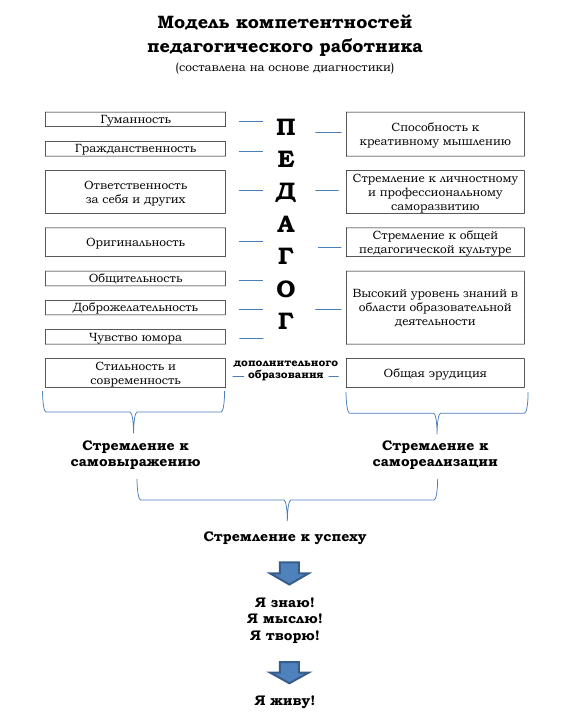 Каждый педагог имеет возможность познакомиться с лучшими разработками коллег и использовать их в качестве образца при подготовке собственных методических материалов.ДолжностьФункцииПредседатель  аттестационной комиссииобеспечивает общее руководство;способствует управленческому и организационному обеспечению профессионального роста педагогаСекретарьведет отчетную документацию;составляет индивидуальный план подготовки к аттестации с учетом рекомендаций педагога-психолога, пожеланий педагога и выявленных проблемных зонЧлены аттестационной комиссиипроводят оценку профессионального соответствия педагога определенным критериямМетодисторганизует профессиональную поддержку и помощь педагогу в разрешении профессиональных проблем;составляет алгоритм работы педагога в межаттестационный период; помогает в решении педагогических задач и проблем;подбирает педагогическую литературу; знакомит с инновационными образовательными программами и технологиями и др.Психолог обеспечивает повышение психологической компетентности педагога; способствует развитию личностных и профессионально значимых качеств педагога, улучшает его эмоциональное самочувствиеПедагоги дополнительного образованияповышает профессиональное мастерство и психологическую компетентность; готовит методические и аттестационные материалы